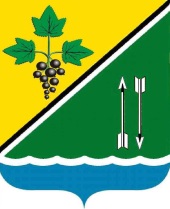 РЕВИЗИОННАЯ КОМИССИЯ КАРГАТСКОГО РАЙОНАНОВОСИБИРСКОЙ ОБЛАСТИЭКСПЕРТНОЕ ЗАКЛЮЧЕНИЕ на проект решения Совета депутатов Каргатского района Новосибирской области «О бюджете муниципального образования Каргатского района Новосибирской области на 2014 год и плановый период 2015 и 2016 годов»09 декабря 2013 годаЭкспертное заключение на проект решения «О бюджете муниципального образования Каргатского района Новосибирской области на 2014 год и плановый период 2015 и 2016 годов» (далее – Проект бюджета), подготовлено в соответствии с Бюджетным кодексом Российской Федерации (далее – БК РФ), Положением «О бюджетном процессе в Каргатском районе» (далее – Положение о бюджетном процессе), Положением «О Ревизионной комиссии Каргатского района Новосибирской области».В представленном на экспертизу Проекте бюджета предусмотрены все приложения, которые должны содержаться в проекте, в соответствии со статьёй 184.1 БК РФ. Однако в нарушение пункта 2 статьи 18 Положения о бюджетном процессе в проекте решения о бюджете отсутствует приложение «Прогнозный план приватизации муниципального имущества на очередной год».В соответствие пункту 2 статьи 154 БК РФ:«Финансовые органы составляют проект соответствующего бюджета (проект бюджета и среднесрочного финансового плана), представляют его с необходимыми документами и материалами для внесения в законодательный (представительный) орган, организуют исполнение бюджета, устанавливают порядок составления бюджетной отчетности, осуществляют иные бюджетные полномочия, установленные настоящим Кодексом и (или) принимаемыми в соответствии с ним нормативными правовыми актами (муниципальными правовыми актами), регулирующими бюджетные правоотношения»,и пункту 2 статьи 171 БК РФ:«Непосредственное составление проектов бюджетов осуществляют Министерство финансов Российской Федерации, органы управления государственными внебюджетными фондами, финансовые органы субъектов Российской Федерации и муниципальных образований».Так как в Каргатском районе отсутствует финансовый орган, то нарушены статьи 154 и 171 БК РФ.Анализ параметров прогноза исходных макроэкономических показателей для составления Проекта бюджета В соответствии с пунктом 1 статьи 9 Положения о бюджетном процессе составление Проекта бюджета основывается на Прогнозе социально-экономического развития и Основных направлениях бюджетной и налоговой политики Каргатского района.Представленный прогноз социально-экономического развития Каргатского района на 2014 год и на плановый период 2015-2016 годов (далее – Прогноз) подготовлен с учётом тенденций, складывающихся в экономике и социальной сфере Каргатского района в 2013 году, путём уточнения параметров планового периода и добавления параметров второго года планового периода. Прогноз не в полной мере согласуется с основными направлениями бюджетной и налоговой политики в Каргатском районе на 2014 год и плановый период 2015 и 2016 годов. В основных направлениях бюджетной политики предусмотрено привлечение инвестиций в экономику района и дальнейший рост экономики, однако согласно Прогнозу объём инвестиций в экономику района в 2014 году в сопоставимых ценах спрогнозирован с уменьшением на 5,6% к уровню 2013 года, объём СМР сократится на 29,0%, сократится ввод жилья за счёт всех источников на 20,1%, объём платных услуг населению останется на уровне 2013 года. Продолжит сокращаться как общая численность населения, так и численность населения, занятого в экономике.Основные характеристики бюджета Согласно пояснительной записке к Проекту бюджета, разработка Проекта бюджета осуществлялась на основе положений БК РФ, основных направлениях бюджетной и налоговой политики Каргатского района на 2014 год и плановый период 2015 и 2016 годов.Формирование основных параметров бюджета муниципального района на планируемый период основано на показателях одобренного прогноза социально-экономического развития района и осуществлялось в соответствии о Основными направлениями бюджетной и налоговой политики Каргатского района на 2014 год и плановый период 2015-2016 годов, а также с учётом принятых федеральных законов, предусматривающих внесение изменений и дополнений в налоговое законодательство и вступающих в действие с 1 января 2014 года.В связи с применением с 1 января 2014 года Приказа Минфина России от 01.07.2013 № 65н в Проект бюджета на очередной финансовый (финансовый год и плановый период) в структуре муниципальных программ соответствующий финансовый орган утверждает единую структуру кода целевой статьи для отражения направления бюджетных ассигнований на реализацию муниципальных программ и непрограммных направлений деятельности органов местного самоуправления (муниципальных органов), наиболее значимых учреждений образования и культуры, указанных в ведомственной структуре расходов соответствующего бюджета.При сопоставлении основных направлений бюджетной и налоговой политики Каргатского района в 2014-2016 годах, с данными Проекта бюджета установлено, что в целом Проект бюджета сформирован с учётом приоритетов, выработанных в сфере бюджетной и налоговой политики, и носит социальную направленность.Основные характеристики бюджета района представлены в таблице 1.Таблица 1 (тыс. руб.)В Проекте бюджета соблюден один из основополагающих принципов бюджетной системы – принцип сбалансированности бюджета, означающий, что объём предусмотренных расходов, соответствует суммарному объёму доходов и поступлений источников финансирования дефицита бюджета.Доходы районного бюджетаДоходы бюджета Каргатского района на 2014 год предлагается утвердить в сумме 684584,5 тыс. руб., что на 35142,1 тыс. руб. или на 5,4% больше объёма доходов, утверждённых на 2013 год, и на 35871,5 тыс. руб. или на 5,5% больше ожидаемого исполнения бюджета за 2013 год.Предлагаемые к утверждению в Проекте бюджета доходы бюджета Каргатского района на 2014 год и плановый период 2015 и 2016 годов в основном согласуются с экономическими параметрами прогноза социально-экономического развития Каргатского района на 2014–2016 годы.Структура доходов Каргатского района по основным источникам доходов представлена в таблице 2.Таблица 2Согласно пояснительной записке при расчёте прогноза доходов была учтена оценка поступлений в доходную часть районного бюджета в 2013 году. Учтены изменения и дополнения в БК РФ и законодательство Новосибирской области.В 2014 году в бюджет муниципального района подлежат зачислению:налоговые доходы:-налог на доходы физических лиц – по нормативу 30%;-единый налог на вмененный доход для отдельных видов деятельности – по нормативу 100%;-единый сельскохозяйственный налог – по нормативу 50%;-акцизы на нефтепродукты – по нормативу 0,06148% доходов областного бюджета;-государственная пошлина по делам, рассматриваемым в судах общей юрисдикции, мировыми судьями – по нормативу 100%;неналоговые доходы:-доходы от передачи в аренду земельных участков, государственная собственность на которые не разграничена и которые расположены в границах поселений, а также средства от продажи права на заключение договоров аренды указанных земельных участков – по нормативу 50%;-доходы от использования имущества, находящегося в муниципальной собственности, за исключением имущества муниципальных бюджетных и автономных учреждений, а также имущества муниципальных унитарных предприятий, в том числе казённых, – по нормативу 100%;-плата за негативное воздействие на окружающую среду – по нормативу 40%;-доходы, поступающие в порядке возмещения расходов, понесенных в связи с эксплуатацией имущества муниципальных районов – по нормативу 100%;-доходы от платных услуг, оказываемых муниципальными казёнными учреждениями;-доходы от продажи имущества (кроме акций и иных форм участия в капитале), находящегося в муниципальной собственности, за исключением имущества муниципальных бюджетных и автономных учреждений, а также имущества муниципальных унитарных предприятий, в том числе казённых, – по нормативу 100%;-доходы от продажи земельных участков, государственная собственность на которые не разграничена и которые расположены в границах поселений, - по нормативу 50%;-штрафы, санкции, возмещение ущерба – по нормативу 100%.Налоговые и неналоговые доходыВ структуре доходной части районного бюджета на 2014 год налоговые и неналоговые доходы запланированы в сумме 62353,2 тыс. руб. или 9,1% от общей суммы доходов. Налоговые доходы Доля налоговых доходов в общей сумме доходов бюджета района на 2014 год составит 7,3% (49797,3 тыс. руб.). По отношению к ожидаемому исполнению бюджета за 2013 год к запланировано увеличение налоговых доходов на 14,1%. В общем объёме налоговых доходов 75,3% занимает налог на доходы физических лиц. Предполагается увеличение на 1866,7 тыс. руб. или на 5,2% к ожидаемому исполнению за 2013 год, в связи с поэтапным повышением с 2013 года заработной платы отдельным категориям работников бюджетной сферы в рамках исполнения Указа Президента Российской Федерации от 07.05.2012 № 597«О мероприятиях по реализации государственной социальной политики».Следует отметить, что его доля в общем объёме налоговых доходов спрогнозирована с уменьшением к ожидаемому исполнению за 2013 год, в основном, за счет поступлений с 2014 года доходов областного бюджета от акцизов на нефтепродукты для формирования муниципальных дорожных фондов. На 2014 года запланировано поступлений от данного дохода в сумме 4279,7 тыс. руб. Ожидается рост единого налога на вмененный доход на 5,4%, единого сельскохозяйственного налога на 1,4%. Поступления госпошлины уменьшатся на 35,8%.При расчёте единого сельскохозяйственного налога учитывалось поступление данного налога в 2012 году и оценка поступлений 2013 года, применен индекс-дефлятор продукции сельского хозяйства.Прогноз поступлений по единому налогу на вмененный доход осуществлен на основе ожидаемого поступления в 2013 году с учётом сводного индекса потребительских цен по прогнозу СЭР Новосибирской области на 2014-2016 годы.Неналоговые доходыНеналоговые доходы запланированы в сумме 12555,9 тыс. руб. В 2014 году прогнозируется уменьшение объёма неналоговых доходов на 3,3% (427,8 тыс. руб.) к ожидаемому поступлению 2013 года. В общем объёме неналоговых доходов на 2014 год 52,0% приходится на доходы от оказания платных услуг получателями бюджетных средств (детские сады, школы).Доля доходов от использования имущества (арендная плата за земельные участки, государственная собственность на которые не разграничена, аренда муниципального имущества) в общем объёме неналоговых доходов составляет 22,2%. Следует отметить, что доля к ожидаемому исполнению за 2013 год выросла на 0,7%. Прогнозируется получение доходов в 2014 году от использования имущества в сумме 2787,9 тыс. руб., с уменьшением к ожидаемому исполнению на 2013 год на 0,3%. Доходы, поступающие от арендной платы за земельные участки, государственная собственность на которые не разграничена и которые расположены в границах поселений, запланированы на 2014 год в сумме 889,9 тыс. руб., что соответствует расчётным данным.Доходы, поступающие от арендной платы за пользование муниципальным имуществом, запланированы на 2014 год в сумме 1870,0 тыс. руб., главным администратором данного дохода обоснована сумма 1639,0 тыс. руб., что на 231 тыс. руб. меньше планируемой суммы.За наём служебных жилых помещений прогнозируется доход в сумме 28,0 тыс. руб., что не соответствует расчётному показателю: 823,0 м2 х 3,0 руб. х 12 мес. = 29,6 тыс. руб. Методика расчёта платы за наём служебного жилого помещения утверждена решением Совета депутатов Каргатского района № 333 от 03.10.2013.В общем объёме неналоговых доходов на 2014 год 5,3% занимает доля доходов, поступающих в порядке возмещения расходов, понесенных в связи с эксплуатацией имущества муниципального района. Прогнозируемый объём доходов – 667,0 тыс. руб., что составляет 105,0% к плановым назначениям 2013 года. Данный объём меньше расчётного показателя на 40,6 тыс. руб.:- отопление: 372 Гкал / 12 мес. * 6 мес. * 1577,1 руб. + 372 Гкал / 12 мес. * 6 мес. * 1631,7 руб. = 597,8 тыс. руб.;- освещение: 18077 кВт/ч * 2,564 руб. * 1,05 = 48,7 тыс. руб.;- содержание помещений: 58167 руб. * 1,05 = 61,1 тыс. руб.Итого:	 = 707,6 тыс. руб.Проектом бюджета на 2014 год предусмотрены доходы от продажи земельных участков, государственная собственность на которые не разграничена и которые расположены в границах поселений, в сумме 10,0 тыс. руб. Ожидаемое исполнение за 2013 год по данному виду дохода – 46,7 тыс. руб.Безвозмездные поступленияДоходная часть районного бюджета на 90,9% сформирована за счет безвозмездных поступлений, которые составят по Проекту бюджета в 2014 году – 622231,3 тыс. руб., что на 5,1% больше ожидаемого исполнения в 2013 году.Безвозмездные поступления в части дотаций уменьшатся на 7,0% к ожидаемому исполнению 2013 года и составят 73491,9 тыс. руб. Объём субсидий возрастёт на 18,6% и составит 259462,2 тыс. руб., объём субвенций уменьшится на 0,6% и составит 282243,2 тыс. руб., объём иных межбюджетных трансфертов уменьшится на 31,1% и составит 7034,0 тыс. руб.В общем объёме безвозмездных поступлений доля дотаций составляет 11,8%, субвенций – 45,4%, субсидий – 41,7%. Анализ безвозмездных поступлений представлен в таблице 3.Таблица 3 (тыс. руб.)В 2014 году в Проекте бюджета планируются следующие безвозмездные поступления:1) дотация на выравнивание бюджетной обеспеченности в сумме 73491,9 тыс. руб., объём дотации на 2014 год уменьшен на 5552,5 тыс. руб. или на 7,0% к ожидаемому исполнению за 2013 год;2) субсидии на общую сумму 259462,2 тыс. руб., объём субсидий на 2014 год увеличен на 40736,4 тыс. руб. или на 18,6% к ожидаемому исполнению за 2013, в том числе: (тыс. руб.)В Проекте бюджета запланировано на 2039,0 тыс. руб. больше субсидий, чем в проекте областного бюджета бюджету Каргатского района на 2014 год. 3) субвенции на общую сумму 282243,2 тыс. руб., объём субвенций на 2014 год уменьшен на 1659,4 тыс. руб. или на 0,6% к ожидаемому исполнению за 2013 год, в том числе:(тыс. руб.)4) иные межбюджетные трансферты (далее – ИМТ) в сумме 7034,0 тыс. руб., объём ИМТ на 2014 год уменьшен на 3178,1 тыс. руб. или на 31,1% к ожидаемому исполнению за 2013 год, в том числе:(тыс. руб.)В Проекте бюджета запланировано на 2039,0 тыс. руб. меньше ИМТ, чем в проекте областного бюджета бюджету Каргатского района на 2014 год. Общий объём безвозмездных поступлений в бюджет муниципального района на 2014 год соответствует суммам, определённым проектом Закона Новосибирской области «Об областном бюджете Новосибирской области на 2014 год и плановый период 2015 и 2016 годов». Проектом бюджета предусматривается долевое финансирование отдельных мероприятий за счёт средств районного бюджета. Средства районного бюджета по указанным мероприятиям запланированы в объёме, который соответствует требованиям нормативной базы Новосибирской области.Расходы районного бюджетаРасходы бюджета Каргатского района в Проекте бюджета на 2014 год определены в сумме 687684,5 тыс. руб., или 106,1% к уточнённому плану на 2013 год (таблица 5), и 107,1% – к ожидаемому исполнению за 2013 год (таблица 4).Структура расходов бюджета Каргатского района на 2014 год по разделам классификации расходов бюджетов представлена в таблице 4.Таблица 4Расходы Проекта бюджета на 2014 год предусматриваются в объёме 687684,5 тыс. руб.Основной характеристикой бюджета муниципального образования Каргатского района на 2014 год и плановый период 2015 и 2016 годов остается его социальная направленность. Расходы на обеспечение деятельности объектов социально-культурной сферы (с учётом межбюджетных трансфертов) составляют на 2014 год 75,9% от общего объёма расходов Проекта бюджета.Наибольший удельный вес в структуре расходов на 2014 год занимают разделы: 01 «Образование» – 47,6%, 04 «Национальная экономика» – 14,9%, 14 «Межбюджетные трансферты общего характера бюджетам субъектов Российской Федерации и муниципальных образований» – 14,8%.По Проекту бюджета расходы бюджета Каргатского района на 2014 год увеличатся на 25582,8 тыс. руб. к ожидаемому исполнению за 2013 год или на 3,9% (см. таблицу 4). Увеличение расходов к ожидаемому исполнению за 2013 год планируется по 8 разделам классификации расходов бюджетов: 01 «Общегосударственные вопросы» - 4,3%;02 «Национальная оборона» - 7,2%;03 «Национальная безопасность и правоохранительная деятельность» - 71,4%;04 «Национальная экономика» - 60,7%;06 «Охрана окружающей среды» - 7,2 раза;07 «Образование» - 1,1%;08 «Культура, кинематография» - 3,2%;11 «Физическая культура и спорт» - 3,2 раза.Анализ изменения расходов Проекта бюджета на 2014 год к уточнённому плану 2013 года, к исполнению 2012 года приведен в таблице 5.Таблица 5 (тыс. руб.)По разделу 01 «Общегосударственные вопросы» бюджетные ассигнования на 2014 год больше уточнённых плановых назначений на 2013 год на 3,1% или на 1357,0 тыс. руб. и на 4,3% или на 1856,9 тыс. руб. больше ожидаемого исполнения за 2013 год.По данному разделу отражены бюджетные ассигнования на функционирование главы муниципального образования Каргатского района, Совета депутатов Каргатского района, администрации Каргатского района, обеспечение деятельности ревизионной комиссии и другие общегосударственные вопросы. Общий объём бюджетных ассигнований по указанному разделу на 2014 год предусматривается в сумме 45428,6 тыс. руб.По подразделу 0104 «Функционирование Правительства Российской Федерации, высших исполнительных органов государственной власти субъектов Российской Федерации, местных администраций» запланированы расходы в сумме 33951,5 тыс. руб., что больше уточнённых плановых назначений 2013 года на 1847,1 тыс. руб. или на 5,8%. Анализ расходов на содержание органов местного самоуправления Каргатского района на 2014 год приведён в таблице 6.Таблица 6 (тыс. руб.)Расходы по оплате труда (КОСГУ 211) по администрации Каргатского района в 2014 году составят 17612,0 тыс. руб. В обоснование данных расходов представлен расчёт по заработной плате (по новой штатной структуре) на 18782,2 тыс. руб. Т.е. в бюджете предусмотрена сумма расходов на 1170,2 тыс. руб. меньше расчётной. Данный факт позволяет сделать вывод о том, что администрация Каргатского района может не исполнить обязательства по выплате заработной платы сотрудникам в 2014 году.Расходы по оплате коммунальных услуг (КОСГУ 223) администрацией Каргатского района на 2014 год запланированы в сумме 1426,3 тыс. руб., что на 151,1 тыс. руб. или на 11,8% больше планового показателя, утверждённого на 2013 год, что не соответствует уровню тарифов, устанавливаемых на 2014 год:- увеличение тарифа на тепловую энергию на 3,5% с 1577,1 руб. до 1631,7 руб. с 01.07.2014 (приказ департамента по тарифам НСО от 21.10.2013 № 183-ТЭ);- тарифы на водоснабжение и водоотведение не изменяются с 01.07.2014 (приказ департамента по тарифам НСО от 29.10.2013 № 199-В);- согласно пункту 1 статьи 24 Федерального закона от 23.11.2009 № 261-ФЗ «Об энергосбережении и повышении энергетической эффективности…» дополнительно необходимо снизить потребление коммунальных ресурсов на 3%.Расходы по оплате ГСМ (КОСГУ 340) администрацией Каргатского района на 2014 год запланированы в сумме 1064,0 тыс. руб., что на 212,0 тыс. руб. или на 24,9% больше уточнённых плановых назначений на 2013 год.В результате анализа соблюдения нормативов формирования расходов на оплату труда лиц, замещающих муниципальные должности, действующих на постоянной основе, муниципальных служащих и содержание органов местного самоуправления, установленных постановлением администрации Новосибирской области от 28.12.2007 № 206-па, выявлено следующее:* Для расчёта норматива использована численность населения Каргатского района на 01.01.2013 – 17294 человека (по информации органа статистики).Расходы в сумме 3018,5 тыс. руб. не включается в норматив, т.к.:- 1000,0 тыс. руб. предусмотрено на приобретение служебного автомобиля;- 2000,0 тыс. руб. предусмотрено на капитальный ремонт административных зданий;- 21,1 тыс. руб. предусмотрено на содержание органов местного самоуправления за счёт межбюджетных трансфертов из бюджетов поселений.Следовательно, соблюдаются нормативы, установленные постановлением администрации Новосибирской области от 28.12.2007 № 206-па.По подразделу 0113 «Другие общегосударственные вопросы» предусмотрено 5379,8 тыс. руб. на 2014 год, что составляет 142,7% к уточнённым плановым назначениям 2013 года и 159,9% к ожидаемому исполнению.В состав «программных» расходов по данному разделу включены ассигнования на реализацию мероприятий по следующим муниципальным программам:- «Развитие инвестиционной деятельности на территории Каргатского района Новосибирской области на 2013-2018 годы» - 690,0 тыс. руб.;- «Повышение эффективности бюджетных расходов муниципального образования Каргатского района Новосибирской области на 2014-2018 годы» - 1205,7 тыс. руб.;- «Развитие архивного дела в Каргатском районе на 2014-2018 годы» - 439,4 тыс. руб.В состав «непрограммных» расходов по данному разделу включены ассигнования на общую сумму 3044,7 тыс. руб., в т. ч. на приобретение в муниципальную собственность арендуемого здания РКЦ за 1500,0 тыс. руб.По разделу 03 «Национальная безопасность и правоохранительная деятельность» на 2014 год бюджетные ассигнования предусмотрены в сумме 1997,0 тыс. руб., что на 775,2 тыс. руб. или на 63,4% больше уточнённых плановых назначений на 2013 год и на 832,1 тыс. руб. или на 71,4% больше ожидаемого исполнения за 2013 год.Увеличение связано с финансированием МП «Обеспечение безопасности жизнедеятельности населения Каргатского района на 2014-2018 годы», объём финансирования на 2014 год 1835,0 тыс. руб.По разделу 04 «Национальная экономика» на 2014 год бюджетные ассигнования предусмотрены в сумме 102146,9 тыс. руб., что на 38575,6 тыс. руб. или на 60,7% больше уточнённых плановых назначений на 2013 год и на 38595,6 тыс. руб. или на 60,7% больше ожидаемого исполнения за 2013 год.Рост расходов на 2014 год по сравнению с 2013 годом связан с реализацией государственной программы Новосибирской области (далее – ГП НСО) «Развитие газификации территорий населенных пунктов Новосибирской области на 2012-2016 годы» в сумме 45118,0 тыс. руб.Также рост расходов связан с формированием муниципального дорожного фонда в объёме 43455,5 тыс. руб. Дорожный фонд сформирован на основании Положения о дорожном фонде за счёт субсидии на реализацию мероприятий ГП НСО «Развитие автомобильных дорог регионального, межмуниципального и местного значения в Новосибирской области в 2012-2015 годах» - 39175,8 тыс. руб. и акцизов на нефтепродукты – 4279,7 тыс. руб. В состав «программных» расходов по данному разделу включены ассигнования на реализацию мероприятий по следующим муниципальным программам:- «Содействие занятости населения Каргатского района Новосибирской области на 2014- 2018 годы» - 677,3 тыс. руб.;- «Газификация Каргатского района на 2014-2018 годы» - 7611,4 тыс. руб.;- «Развитие сельского хозяйства и регулирование рынков сельскохозяйственной продукции, сырья и продовольствия в Каргатском районе Новосибирской области на 2013-2020 годы» - 574,5 тыс. руб.;- «Развитие и поддержка субъектов малого и среднего предпринимательства в Каргатском районе Новосибирской области на 2014-2018 годы» - 550,0 тыс. руб.По разделу 05 «Жилищно-коммунальное хозяйство» на 2014 год бюджетные ассигнования предусмотрены в сумме 13193,2 тыс. руб., что на 16709,5 тыс. руб. или на 55,9% меньше уточнённых плановых назначений на 2013 год и ожидаемого исполнения за 2013 год. Сведения об объёмах бюджетных ассигнований по данному разделу приведены в таблице 7.Таблица 7 (тыс. руб.)По разделу 06 «Охрана окружающей среды» на 2014 год бюджетные ассигнования предусмотрены в сумме 1904,7 тыс. руб., что на 1639,7 тыс. руб. или в 7,2 раза больше уточнённых плановых назначений на 2013 год и ожидаемого исполнения за 2013 год.Увеличение объёма бюджетных ассигнований связано с реализацией ГП НСО «Развитие системы обращения с отходами производства и потребления в Новосибирской области на 2012-2016 годы» в сумме 1000,0 тыс. руб.В состав «программных» расходов по данному разделу включены ассигнования на реализацию мероприятий по следующим муниципальным программам:- «Охрана окружающей среды Каргатского района Новосибирской области на 2014-2018 годы» - 856,0 тыс. руб.;- «Развитие системы обращения с отходами производства и потребления в Каргатском районе Новосибирской области на 2012-2016 годы» - 48,7 тыс. руб.По разделу 07 «Образование» на 2014 год бюджетные ассигнования предусмотрены в сумме 326994,5 тыс. руб., что на 109,3 тыс. руб. или на 0,03% больше уточнённых плановых назначений на 2013 год и на 3456,0 тыс. руб. или на 1,1% больше ожидаемого исполнения за 2013 год.По разделу 08 «Культура, кинематография» на 2014 год бюджетные ассигнования предусмотрены в сумме 19394,4 тыс. руб., что на 594,3 тыс. руб. или на 3,2% больше уточнённых плановых назначений на 2013 год и ожидаемого исполнения за 2013 год.Проектом бюджета предусмотрено финансирование 4-х учреждений культуры путём выделения субсидий на выполнение муниципального задания и на иные цели в сумме 17914,0 тыс. руб. (в 2013 году 16037,2 тыс. руб. – увеличение на 1876,8 тыс. руб. или на 11,7%). В частности, при снижении количества мероприятий в муниципальном задании МБУК АКБ Каргатского района затраты возросли в 2014 году на 35,8% по отношению к 2013 году (с 2897,7 тыс. руб. до 3935,5 тыс. руб.). В пояснительной записке отсутствует объяснение данному росту.Анализируя расчёт затрат на содержание МБУК АКБ Каргатского района на 2014 год и муниципальное задание на 2014 год и плановый период 2015-2016 годов, Ревизионная комиссия делает вывод о том, что в затратах присутствуют расходы на финансирование Телевидения. Согласно статье 2 Федерального закона от 27.12.1991 № 2124-1 «О средствах массовой информации» периодическая телепрограмма относится к средствам массовой информации. Расходы на телерадиовещание произведены в нарушение пункта 3 статьи 136 БК РФ, так как в статье 15 Федерального закона от 06.10.2003 № 131-ФЗ "Об общих принципах организации местного самоуправления в Российской Федерации" отсутствуют данные полномочия.По разделу 10 «Социальная политика» на 2014 год бюджетные ассигнования предусмотрены в сумме 65231,7 тыс. руб., что на 7034,0 тыс. руб. или на 9,7% меньше уточнённых плановых назначений на 2013 год и на 6961,7 тыс. руб. или на 9,6% меньше ожидаемого исполнения за 2013 год.По разделу 11 «Физическая культура и спорт» на 2014 год бюджетные ассигнования предусмотрены в сумме 8868,2 тыс. руб., что на 6074,5 тыс. руб. или на 217,4% больше уточнённых плановых назначений на 2013 год и ожидаемого исполнения за 2013 год.Согласно пояснительной записке увеличение бюджетных ассигнований связано с учётом дополнительных расходов на содержание и укомплектование штата вводимого здания физкультурно-оздоровительного комплекса.Согласно плану финансово-хозяйственной деятельности размер субсидии на выполнение муниципального задания муниципальному бюджетному учреждению Спортивный комплекс «Атлант» в г. Каргате на 2014 год запланирован в объёме 8013,2 тыс. руб. Однако согласно расчёту к муниципальному заданию затраты на 2014 год запланированы в объёме 6234,9 тыс. руб. Разница в сумме 1778,3 тыс. руб. ничем не подтверждена.По разделу 14 «Межбюджетные трансферты бюджетам субъектов Российской Федерации и муниципальных образований общего характера» общий объём межбюджетных трансфертов на 2014 год составит 101756,1 тыс. руб., что на 3846,5 тыс. руб. или на 3,6% меньше уровня 2013 года. Межбюджетные трансферты сформированы за счёт следующих источников:1) дотация на выравнивание бюджетной обеспеченности субъектов Российской Федерации и муниципальных образований – 97301,6 тыс. руб.;2) иные межбюджетные трансферты – 4454,5 тыс. руб.Увеличение объёма дотаций запланировано по всем 11 муниципальным образованиям. Наибольший рост дотаций планируется в бюджетах Маршанского сельсовета (33,0%), Мусинского сельсовета (32,7%), наименьший рост в бюджете города Каргата – 4,2%.Ревизионная комиссия отмечает, что распределение иных межбюджетных трансфертов на реализацию Указа Президента Российской Федерации от 07.05.2012 № 597 на 2014 год и плановый период 2015-2016 годов (приложение № 13 к Проекту решения), произведено без соответствующей методики. Тем самым нарушена статья 184.2 БК РФ:«Одновременно с проектом закона (решения) о бюджете в законодательный (представительный) орган представляются:методики (проекты методик) и расчеты распределения межбюджетных трансфертов».Муниципальный долг и источники финансирования дефицита бюджетаОбъём дефицита бюджета Каргатского района на 2014 год предусмотрен в сумме 3100,0 тыс. руб. или 5,0% от утверждённого общего годового объёма доходов местного бюджета без учёта утверждённого объёма безвозмездных поступлений. Следовательно, соблюдается пункт 3 статьи 92.1 БК РФ.В качестве источника финансирования дефицита бюджета в 2014 году Проектом бюджета предусмотрено привлечение бюджетных кредитов от бюджетов других уровней бюджетной системы Российской Федерации в объёме 3100,0 тыс. руб.Перечень источников финансирования дефицита соответствует статье 96 БК РФ.В Проекте бюджета предлагается утвердить Программу муниципальных внутренних заимствований Каргатского района, общий объём которых на 2014 год составит 3100,0 тыс. руб. Объём муниципальных заимствований равен сумме, направляемой в 2014 году на финансирование дефицита бюджета, что соответствует статье 106 БК РФ.Установленный предельный объём муниципального долга соответствует пункту 3 статьи 107 БК РФ. Установленный верхний предел муниципального долга соответствует пункту 6 статьи 107 БК РФ.Муниципальные программы В 2014-2016 годах предусматриваются бюджетные ассигнования на реализацию 13 муниципальных программ (далее – МП). Общая сумма бюджетных назначений на реализацию МП в 2014 году составит 20074,1 тыс. руб. или 146,5% к плановым назначениям 2013 года. Объём расходов на реализацию МП в 2014 году составляет 2,9% общих расходов бюджета.Динамика расходной части районного бюджета и объёма ассигнований на реализацию МП показана в таблице 8.Таблица 8 (тыс. руб.)Перечень МП, предусмотренных Проектом бюджета к финансированию в 2014 году, представлен в таблице 9. Таблица 9 (тыс. руб.)Планируемые ассигнования по муниципальным программам и объёмы финансирования, предусмотренные в паспортах программ, не соответствуют друг другу. В соответствии пункту 2 статьи 179 БК РФ:«Государственные (муниципальные) программы подлежат приведению в соответствие с законом (решением) о бюджете не позднее двух месяцев со дня вступления его в силу».Реестр расходных обязательствВ соответствии с пунктом 2 статьи 87 БК РФ администрацией Каргатского района предоставлен Реестр расходных обязательств Каргатского района Новосибирской области (далее – РРО), который соответствует требованиям статьи 87 БК РФ.Однако в нарушение пункта 3 статьи 136 БК РФ в РРО имеются расходные обязательства, возникшие в результате решения органами местного самоуправления муниципального района вопросов, не отнесённых к вопросам местного значения, в соответствии со статьёй 15.1 Федерального Закона от 06.10.2003 № 131-ФЗ. Общая сумма указанных обязательств составляет 12222,2 тыс. руб., в том числе, создание музеев муниципального района (сумма обязательства 1976,7 тыс. руб.).Анализ Основное увеличение расходов по Проекту бюджета на 2014 год в сравнении с плановыми назначениями 2013 года предусмотрено по КОСГУ:223 «Коммунальные услуги» – 116,7% (при максимально возможном росте 105%, минус 3% согласно пункту 1 статьи 24 Федерального закона от 23.11.2009 № 261-ФЗ);224 «Арендная плата за пользование имуществом» – 118,8%;225 «Работы, услуги по содержанию имущества» – 469,3% (в абсолютных цифрах увеличение на 50358,0 тыс. руб. по отношению к уточнённому плану на 2013 год);241 «Безвозмездные перечисления государственным и муниципальным организациям» - 111,1%;263 «Пенсии, пособия, выплачиваемые организациями сектора государственного управления» – 124,4%;290 «Прочие расходы» – 113,7%.Пояснительная записка не отражает причин существенного роста расходов по кодам КОСГУ на 2014 год в сравнении с плановыми назначениями 2013 года.Замечания и предложения Ревизионной комиссии1. В Каргатском районе отсутствует финансовый орган, тем самым нарушены статьи 154 и 171 БК РФ.2. Нельзя считать обоснованным прогнозируемый объём неналоговых доходов (доходы, поступающие от арендной платы за пользование муниципальным имуществом, плата за наём служебных жилых помещений, доходы, поступающие в порядке возмещения расходов, понесенных в связи с эксплуатацией имущества муниципального района). Нарушена статья 37 БК РФ.3. Расходы по содержанию администрации Каргатского района (КОСГУ 211, 223, 340) требуют дополнительного пояснения. 4. Увеличение объёма субсидий на выполнение муниципального задания и на иные цели муниципальным учреждениям культуры требует пояснения.5. В нарушение статьи 136 БК РФ запланированы расходные обязательства по разделу 08 «Культура, кинематография» на содержание телевидения, несвязанные с решением вопросов, отнесенных к полномочиям муниципального района.6. В нарушение статьи 184.2 БК РФ отсутствует методика распределения иных межбюджетных трансфертов на реализацию Указа Президента Российской Федерации от 07.05.2012 № 597 на 2014 год и плановый период 2015-2016 годов (приложение № 13 к Проекту решения).7. В соответствии пункту 2 статьи 179 БК РФ привести муниципальные программы в соответствие с решением о бюджете не позднее двух месяцев со дня вступления его в силу.8. В реестре расходных обязательств имеются расходные обязательства, возникшие в результате решения органами местного самоуправления муниципального района вопросов, не отнесённых к вопросам местного значения, в соответствии со статьёй 15.1 Федерального Закона от 06.10.2003 № 131-ФЗ. Нарушен пункт 3 статьи 136 БК РФ.9. В соответствии пункту 6 статьи 107 БК рекомендуется исключить из статьи 29 текстовой части проекта решения о бюджете слово «внутреннего».10. Необходимо дополнить пояснительную записку информацией, отражающей причины существенного роста расходов по кодам КОСГУ на 2014 год в сравнении с уточнёнными плановыми назначениями 2013 года.11. В нарушение пункта 2 статьи 18 Положения о бюджетном процессе в Каргатском районе в проекте решения о бюджете отсутствует приложение «Прогнозный план приватизации муниципального имущества на очередной год».Представленный проект решения «О бюджете муниципального образования Каргатского района Новосибирской области на 2014 год и плановый период 2015 и 2016 годов» может быть принят к рассмотрению с учётом доработки и устранения указанных замечаний. Экспертное заключение направить:- в Совет депутатов Каргатского района;- Главе Каргатского района.Председатель Ревизионной комиссии 					Белоусова Т.Г.Исполнениеза 2012 год2013 год2013 годПроект2014 годаИсполнениеза 2012 годУточнённый планОжидаемое исполнениеПроект2014 годаДоходы576895,1649442,3648712,9684584,5Расходы570483,0666097,5662101,7687684,5Дефицит/профицит6412,1-16655,2-13388,8-3100,0Наименование доходовУточнённый план на 2013 годУточнённый план на 2013 годОжидаемоеисполнение2013 годаОжидаемоеисполнение2013 годаПроект на 2014 годПроект на 2014 годПрирост, снижение (гр.6/ гр.4), %Наименование доходовтыс. руб.доля, %тыс. руб.доля, %тыс. руб.доля, %Прирост, снижение (гр.6/ гр.4), %12345679Налоговые доходы, в том числе:44724,66,943648,66,749797,37,314,1НДФЛ35398,679,135629,781,637496,475,35,2Акцизы4279,78,6Единый налог на вмененный доход7503,416,86207,914,26546,213,25,4Единый сельскохозяйственный налог1062,22,4838,01,9850,01,71,4Государственная пошлина760,41,7973,02,2625,01,3-35,8Неналоговые доходы,  в том числе:12637,11,912983,72,012555,91,8-3,3Доходы от использования имущества, находящегося в муниципальной собственности2635,620,92797,621,62787,922,2-0,3Платежи при пользовании природными ресурсами350,42,8502,03,9528,64,25,3Доходы от оказания платных услуг получателями средств МР6662,752,76138,747,36526,252,06,3Доходы, поступающие в порядке возмещения расходов, понесенных в связи с эксплуатацией имущества МР763,96,0635,14,9667,05,35,0Прочие доходы от компенсации затрат бюджетов МР100,20,8100,20,8Доходы от продажи материальных и нематериальных активов43,70,343,70,3Доходы от продажи земельных участков, госсобственность на которые не разграничена47,00,446,70,410,00,1-78,6Штрафы, санкции, возмещение ущерба2033,616,12719,720,92036,216,2-25,1Безвозмездные поступления,
в том числе:592080,791,2592080,791,3622231,390,95,1дотации79044,413,479044,413,473491,911,8-7,0субсидии218725,836,9218725,836,9259462,241,718,6субвенции283902,647,9283902,647,9282243,245,4-0,6иные межбюджетные трансферты10212,11,710212,11,77034,01,1-31,1безвозмездные поступления от негосударственных организаций195,80,0195,80,0Всего доходов649442,3648712,9684584,55,5Наименование2012 годУдельный вес, %2013 год, ожидаемоеУдельный вес, %2014 годУдельный вес, %Безвозмездные поступления, в т. ч.:525951,9592080,7622231,3Дотации259462,210,079044,413,473491,911,8Субсидии 282243,240,1218725,836,9259462,241,7Субвенции7034,047,8283902,647,9282243,245,4Иные межбюджетные трансферты10810,22,010212,11,77034,01,1Прочие безвозмездные поступления100,00,1195,80,1Направление субсидийПо проекту ОБПо проекту РБ12341на реализацию мероприятий государственной программы Новосибирской области "Развитие субъектов малого и среднего предпринимательства в Новосибирской области на 2012-2016 годы"680,0680,02на реализацию мероприятий государственной программы Новосибирской области "Совершенствование организации школьного питания в Новосибирской области на 2012-2016 годы"5536,43на реализацию мероприятий государственной программы Новосибирской области "Выявление и поддержка одаренных детей и талантливой учащейся молодежи в Новосибирской области на 2013-2017 годы" 5000,04на реализацию мероприятий государственной программы Новосибирской области "Развитие автомобильных дорог регионального, межмуниципального и местного значения в Новосибирской области в 2012-2015 годах" 39175,839175,85на реализацию мероприятий государственной программы Новосибирской области "Развитие системы обращения с отходами производства и потребления в Новосибирской области на 2012-2016 годы" 1000,06на реализацию мероприятий государственной программы Новосибирской области "Развитие физической культуры и спорта в Новосибирской области на 2011-2015 годы" 575,07на реализацию мероприятий государственной программы Новосибирской области "Развитие газификации территорий населенных пунктов Новосибирской области на 2012-2016 годы" 45118,08на реализацию мероприятий государственной программы Новосибирской области "Чистая вода" в Новосибирской области на 2012-2017 годы"6698,29на бюджетные инвестиции в объекты капитального строительства собственности муниципальных образований51816,210на реализацию мероприятий подпрограммы "Семья и дети" на 2012-2015 годы" государственной программы Новосибирской области "Развитие системы социальной поддержки населения Новосибирской области" на 2014-2019 годы" 1169,0123411на реализацию мероприятий подпрограммы "Доступная среда для инвалидов в Новосибирской области на 2012-2015 годы" государственной программы Новосибирской области "Развитие системы социальной поддержки населения Новосибирской области на 2014-2019 годы"65,012на реализацию мероприятий по обеспечению сбалансированности местных бюджетов в рамках государственной программы Новосибирской области "Управление государственными финансами в Новосибирской области на 2014-2019 годы"144880,813на реализацию мероприятий ведомственной целевой программы "Государственная поддержка муниципальных образований по благоустройству территорий населенных пунктов и подготовке объектов жилищно-коммунального хозяйства Новосибирской области к работе в осенне-зимний период на 2013-2015 годы" 1495,014на реализацию мероприятий ведомственной целевой программы "Пожарная безопасность в Новосибирской области на период 2014-2016 годов"162,015на осуществление мероприятий по замене окон в муниципальных образовательных учреждениях на территории Новосибирской области868,016на обеспечение мероприятий по модернизации систем коммунальной инфраструктуры за счет средств государственной корпорации "Фонд содействия реформированию жилищно-коммунального хозяйства" 5000,05000,017не определено направление162790,2ИТОГО:257423,2259462,2Направление субвенцийПо проекту ОБПо проекту РБ12341на осуществление отдельных государственных полномочий Новосибирской области по расчету и предоставлению дотаций бюджетам поселений46471,22не определено направление46471,23на осуществление отдельных государственных полномочий Новосибирской области по решению вопросов в сфере административных правонарушений 4,54на осуществление отдельных государственных полномочий Новосибирской области по сбору информации от поселений, входящих в муниципальный район, необходимой для ведения регистра муниципальных нормативных правовых актов Новосибирской области 58,85на образование и организацию деятельности комиссий по делам несовершеннолетних и защите их прав379,56на осуществление уведомительной регистрации коллективных договоров, территориальных соглашений и территориальных отраслевых (межотраслевых) соглашений 259,97на организацию и осуществление деятельности по опеке и попечительству 1232,88на реализацию основных общеобразовательных программ 153909,69на реализацию основных общеобразовательных программ в дошкольных учреждениях 24037,910для осуществления отдельных государственных полномочий Новосибирской области по обеспечению социального обслуживания отдельных категорий граждан 20870,811на выполнение передаваемых полномочий субъектов РФ200753,812на социальную поддержку детей-сирот и детей, оставшихся без попечения родителей17039,213на выплату вознаграждения приемным родителям10762,614на содержание ребёнка в семье опекуна и приёмной семье, а также вознаграждение , причитающееся приёмному родителю 27801,815на обеспечение предоставления жилых помещений детям-сиротам и детям, оставшимся без попечения родителей, лицам из их числа по договорам найма специализированных жилых помещений 6536,46536,4123416на осуществление первичного воинского учета на территориях, где отсутствуют военные комиссариаты, за счет средств федерального бюджета 680,0680,0ИТОГО:282243,2282243,2Направление ИМТПо проекту ОБПо проекту РБ1на осуществление части полномочий по решению вопросов местного значения в соответствии с заключенными соглашениями21,12на реализацию мероприятий государственной программы Новосибирской области "Допризывная подготовка граждан Российской Федерации в Новосибирской области на 2012-2016 годы" 101,63на реализацию мероприятий государственной программы Новосибирской области "Обеспечение жильем молодых семей в Новосибирской области на 2011-2015 годы" 4500,04на реализацию мероприятий подпрограммы "Доступная среда для инвалидов в Новосибирской области на 2012-2015 годы" государственной программы Новосибирской области "Развитие системы социальной поддержки населения Новосибирской области" 2014-2019 годы" 716,55на реализацию мероприятий подпрограммы "Повышение качества жизни граждан пожилого возраста в Новосибирской области на 2012-2016 годы" государственной программы Новосибирской области "Развитие системы социальной поддержки населения Новосибирской области" на 2014-2019 годы" 7,06на реализацию мероприятий подпрограммы "Семья и дети" на 2012-2015 годы" государственной программы Новосибирской области "Развитие системы социальной поддержки населения Новосибирской области" на 2014-2019 годы"1570,87на реализацию мероприятий ведомственной целевой программы "Развитие сельских территорий в Новосибирской области на 2014-2020 годы" по обеспечению жильем граждан Российской Федерации, проживающих в сельской местности, в том числе молодых семей и молодых специалистов, проживающих и работающих в сельской местности 2039,08на комплектование книжных фондов библиотек муниципальных образований за счет средств федерального бюджета 117,0117,09не определено направление6895,9ИТОГО:9051,97034,0Наименование разделаИсполнение бюджета за 2012 годИсполнение бюджета за 2012 годОжидаемоеисполнение2013 годаОжидаемоеисполнение2013 годаПроект на 2014 годПроект на 2014 годОтклонение,тыс. руб. (гр.6 - гр.4)Процент ростав %(гр.6/гр.4)Наименование разделатыс. руб.Доляв %тыс. руб.Доляв %тыс. руб.Доляв %Отклонение,тыс. руб. (гр.6 - гр.4)Процент ростав %(гр.6/гр.4)12345678901 Общегосударственные вопросы40705,97,143571,76,645428,66,61856,94,302 Национальная оборона761,50,1717,80,1769,30,151,57,203 Национальная безопасность и правоохранительная деятельность675,10,11164,90,21997,00,3832,171,404 Национальная экономика42273,77,463551,39,6102146,914,938595,660,705 Жилищно-коммунальное хозяйство25897,84,529902,74,513193,21,9-16709,5-55,906 Охрана окружающей среды727,00,1265,00,01904,70,31639,7618,807 Образование268568,847,1323538,548,9326994,547,63456,01,108 Культура, кинематография18564,23,318800,12,819394,42,8594,33,209 Здравоохранение1790,00,310 Социальная политика73646,012,972193,410,965231,79,5-6961,7-9,611 Физическая культура и спорт3560,10,62793,70,48868,21,36074,5217,414 Межбюджетные транс-ферты общего характера бюджетам субъектов РФ и муниципальных образований93313,016,4105602,615,9101756,114,8-3846,5-3,6Итого570483,0662101,7687684,525582,83,9Наименование разделаИсполнениебюджета за 2012 годУточнённый план на 2013 годПроектбюджета на 2014 годОтклонение (гр.4-гр.3)Темпроста в %(гр.4/гр.3)12345601 Общегосударственные вопросы40705,944071,645428,61357,03,102 Национальная оборона761,5717,8769,351,57,203 Национальная безопасность и правоохранительная деятельность675,11221,81997,0775,263,404 Национальная экономика42273,763571,3102146,938575,660,705 Жилищно-коммунальное хозяйство25897,829902,713193,2-16709,5-55,906 Охрана окружающей среды727,0265,01904,71639,7618,807 Образование268568,8326885,2326994,5109,30,008 Культура, кинематография18564,218800,119394,4594,33,209 Здравоохранение1790,010 Социальная политика73646,072265,765231,7-7034,0-9,711 Физическая культура и спорт3560,12793,78868,26074,5217,414 Межбюджетные трансферты общего характера бюджетам субъектов РФ и муниципальных образований93313,0105602,6101756,1-3846,5-3,6ИТОГО:570483,0666097,5687684,521587,03,2КОСГУАдминистрация районаАдминистрация районаАдминистрация районаСовет депутатовСовет депутатовСовет депутатовРевизионная комиссияРевизионная комиссияРевизионная комиссияКОСГУ2013 год (ожидаемое)2014 год (план)отношение 2014 к 20132013 год (ожидаемое)2014 год (план)отношение 2014 к 20132013 год (ожидаемое)2014 год (план)отношение 2014 к 20131234567891021116458,617612,0107,0%800,2925,9115,7%1135,91277,3112,4%21263,234,554,6%35,220,257,4%5,16,0117,6%2134970,55318,8107,0%241,7279,6115,7%343,0385,7112,4%123456789102211015,6693,968,3%89,558,765,6%34,637,8109,2%22234,427,279,1%3,92,153,8%2,40,833,3%2231074,41426,3132,8%225333,9340,2101,9%34,834,8100,0%4,82261227,1496,440,5%374,9292,478,0%40,078,7196,8%290331,3225,568,1%63,938,660,4%31018,010,055,6%40,010,025,0%24,010,041,7%3401489,21526,1102,5%257,6198,577,1%29,523,579,7%ИТОГО27016,227710,9102,6%1941,71860,895,8%1614,51824,6113,0%КБКНорматив (тыс. руб.)Планируемые расходы (тыс. руб.)ПревышениеГлава района0102 88001021486,51486,5НетДепутаты, выборные должностные лица0103 88201031297,1996,4НетМуниципальные служащие, обеспечение деятельности и содержание органов МСУ, в т. ч.:31473,434491,93018,5содержание аппарата Совета депутатов0103 88101031789,8содержание администрации района0104 880010430877,5содержание ревизионной комиссии0106 88001061824,6РПРНаименованиераздела/подразделаИсполнение бюджета за 2012 годУточнённый план на 2013 годОжидаемоеисполнение2013 годаПроектбюджета на 2014 годОтклонение (гр.6/гр.3), %Отклонение (гр.6/гр.4), %Отклонение (гр.6/гр.5), %12345678905Жилищно-коммунальное хозяйство, в том числе по подразделам:25897,829902,729902,713193,2-49,1-55,9-55,90501«Жилищное хозяйство»12235,317947,717947,70502«Коммунальное хозяйство»12406,48800,88800,811698,2-5,732,932,90503«Благоустройство»1256,13154,23154,21495,019,0-52,6-52,62012 год (факт)2013 год (ожидаемое)2014 год (план)Расходы, всего570483,0662101,7687684,5Муниципальные программы6829,1 13703,420074,1Удельный вес,%1,22,12,9Наименование программыКод бюджетной классификации Код бюджетной классификации Код бюджетной классификации Код бюджетной классификации Код бюджетной классификации План на 2014 годДанные паспорта МПРазница (гр.7-гр.8)Наименование программыГРБСРЗПРЦСРКВРПлан на 2014 годДанные паспорта МПРазница (гр.7-гр.8)123456789Развитие и поддержка субъектов малого и среднего предприниматель-ства в Каргатском районе Новосиби-рской области на 2014-2018 годы29004127900001810550,0Развитие и поддержка субъектов малого и среднего предприниматель-ства в Каргатском районе Новосиби-рской области на 2014-2018 годыВсего по программеВсего по программеВсего по программеВсего по программеВсего по программе550,0550,00,0Развитие инвестиционной деятельности на территории Каргатского района Новосибирской области на 2013-2018 годы29001137900002240690,0Развитие инвестиционной деятельности на территории Каргатского района Новосибирской области на 2013-2018 годыВсего по программеВсего по программеВсего по программеВсего по программеВсего по программе690,02250,0-1560,0Патриотическое воспитание молодежи в Каргатском районе Новосибирской области на 2012-2014 годы2900702790000324015,0Патриотическое воспитание молодежи в Каргатском районе Новосибирской области на 2012-2014 годы29007077900003240248,8Патриотическое воспитание молодежи в Каргатском районе Новосибирской области на 2012-2014 годы2900801790000361022,2Патриотическое воспитание молодежи в Каргатском районе Новосибирской области на 2012-2014 годы290110179000036105,0Патриотическое воспитание молодежи в Каргатском районе Новосибирской области на 2012-2014 годыВсего по программеВсего по программеВсего по программеВсего по программеВсего по программе291,0291,00,0Содействие занятости населения Каргатского района Новосибирской области на 2014- 2018 годы29004017900004240632,1Содействие занятости населения Каргатского района Новосибирской области на 2014- 2018 годы2900401790000461045,2Содействие занятости населения Каргатского района Новосибирской области на 2014- 2018 годы29007097900004240815,3Содействие занятости населения Каргатского района Новосибирской области на 2014- 2018 годыВсего по программеВсего по программеВсего по программеВсего по программеВсего по программе1492,61492,60,0Повышение эффективности бюджетных расходов муниципального образования Каргатского района Новосибирской области на 2014-2018 годы290011379000052401205,7Повышение эффективности бюджетных расходов муниципального образования Каргатского района Новосибирской области на 2014-2018 годыВсего по программеВсего по программеВсего по программеВсего по программеВсего по программе1205,7797,0408,7Охрана окружающей среды Каргатского района Новосибирской области на 2014- 2018 годы29006037900006240756,0Охрана окружающей среды Каргатского района Новосибирской области на 2014- 2018 годы29006037900006810100,0Охрана окружающей среды Каргатского района Новосибирской области на 2014- 2018 годыВсего по программеВсего по программеВсего по программеВсего по программеВсего по программе856,0656,0200,0123456789Одарённые дети в Каргатском районе Новосибирской области на 2011- 2015 годы29007027900007240233,0Одарённые дети в Каргатском районе Новосибирской области на 2011- 2015 годы2900709790000724073,0Одарённые дети в Каргатском районе Новосибирской области на 2011- 2015 годыВсего по программеВсего по программеВсего по программеВсего по программеВсего по программе306,0306,00,0Молодежная политика Каргатского района на 2014-2018 годы29007077900008240353,0Молодежная политика Каргатского района на 2014-2018 годыВсего по программеВсего по программеВсего по программеВсего по программеВсего по программе353,0353,00,0Развитие архивного дела в Каргатском районе на 2014-2018 годы29001137900009240439,4Развитие архивного дела в Каргатском районе на 2014-2018 годыВсего по программеВсего по программеВсего по программеВсего по программеВсего по программе439,4289,4150,0Развитие системы обращения с отходами производства и потребления в Каргатском районе Новосибирской области на 2012-2016 годы2900603790001024048,7Развитие системы обращения с отходами производства и потребления в Каргатском районе Новосибирской области на 2012-2016 годыВсего по программеВсего по программеВсего по программеВсего по программеВсего по программе48,75002,9-4954,2Культура Каргатского района на 20012-2016годы29007027900011610320,1Культура Каргатского района на 20012-2016годы290080179000116101341,2Культура Каргатского района на 20012-2016годыВсего по программеВсего по программеВсего по программеВсего по программеВсего по программе1661,31644,4-16,9Социальная поддержка населения Каргатского района на 2012-2014 годы29010037900012310136,5Социальная поддержка населения Каргатского района на 2012-2014 годы29010037900012610600,0Социальная поддержка населения Каргатского района на 2012-2014 годы29010067900012240309,1Социальная поддержка населения Каргатского района на 2012-2014 годы29010067900012610109,9Социальная поддержка населения Каргатского района на 2012-2014 годы29010067900012630154,0Социальная поддержка населения Каргатского района на 2012-2014 годыВсего по программеВсего по программеВсего по программеВсего по программеВсего по программе1309,51220,589,0Развитие физической культуры и спорта в Каргатском районе Новосибирской области на 2013-2015 годы29011027900013610850,0Развитие физической культуры и спорта в Каргатском районе Новосибирской области на 2013-2015 годыВсего по программеВсего по программеВсего по программеВсего по программеВсего по программе850,0850,00,0Обеспечение безопасности жизнедеятельности населения Каргатского района на 2014-2018 годы29003097900014120800,0Обеспечение безопасности жизнедеятельности населения Каргатского района на 2014-2018 годы290030979000142401035,0Обеспечение безопасности жизнедеятельности населения Каргатского района на 2014-2018 годыВсего по программеВсего по программеВсего по программеВсего по программеВсего по программе1835,01787,048,0Газификация Каргатского района на 2014-2018 годы290040279000154102275,9Газификация Каргатского района на 2014-2018 годы290040279000154404960,5Газификация Каргатского района на 2014-2018 годы29004127900015240375,0Газификация Каргатского района на 2014-2018 годыВсего по программеВсего по программеВсего по программеВсего по программеВсего по программе7611,42690,04921,4Развитие сельского хозяйства и регулирование рынков сельскохозяйственной продукции, сырья и продовольствия в Каргатском районе Новосибирской области на 2013-2020 годы29004057900016240574,5Развитие сельского хозяйства и регулирование рынков сельскохозяйственной продукции, сырья и продовольствия в Каргатском районе Новосибирской области на 2013-2020 годыВсего по программеВсего по программеВсего по программеВсего по программеВсего по программе574,5574,50,0ИТОГО:20074,120754,3-680,2расходов бюджета по кодам классификации операций сектора государственного управления на 2014 в сравнении с уточнённым планом 2013 годарасходов бюджета по кодам классификации операций сектора государственного управления на 2014 в сравнении с уточнённым планом 2013 годарасходов бюджета по кодам классификации операций сектора государственного управления на 2014 в сравнении с уточнённым планом 2013 годарасходов бюджета по кодам классификации операций сектора государственного управления на 2014 в сравнении с уточнённым планом 2013 годарасходов бюджета по кодам классификации операций сектора государственного управления на 2014 в сравнении с уточнённым планом 2013 года(тыс. руб.)(тыс. руб.)НаименованиеКОСГУ2014 год2013 год% (гр.3/гр.4)% (гр.3/гр.4)123455Заработная плата211212247,3199955,7106,1106,1Прочие выплаты212289,6748,638,738,7Начисления на выплаты по оплате труда21362242,660249,4103,3103,3Услуги связи2212025,82332,986,886,8Транспортные услуги222360,6533,467,667,6Коммунальные услуги22323831,120423,7116,7116,7Арендная плата за пользование имуществом224788,4663,5118,8118,8Работы, услуги по содержанию имущества22563995,713637,7469,3469,3Прочие работы, услуги22624864,824369,4102,0102,0Безвозмездные перечисления государственным и муниципальным организациям24159653,253683,3111,1111,1Безвозмездные перечисления организациям, за исключением государственных и муниципальных организаций2420,03778,90,00,0Перечисления другим бюджетам бюджетной системы РФ251103932,2134684,277,277,2Пособия по социальной помощи населению26223578,241462,456,956,9Пенсии, пособия, выплачиваемые организациями сектора государственного управления263915,7736,3124,4124,4Прочие расходы29010167,38944,1113,7113,7Увеличение стоимости основных средств31071045,072008,798,798,7Увеличение стоимости нематериальных запасов34027747,027885,399,599,5Итого687684,5666097,5103,2103,2